Ford Smart Mobility Plan Expanded at Mobile World Congress with Electric Bike Experiment For Connected Urban JourneysFord expands its Ford Smart Mobility plan at Mobile World Congress in Barcelona; announces   Handle on Mobility prototype electric bicycle (e-bike) experimentSupported by a prototype journey-planning app, Handle on Mobility explores the integration of e-bikes for commuters and commercial users with automotive and public transportation optionsFord also displays its Info Cycle experiment, an open-source data-gathering initiative designed to enhance the urban biking experience – whether it is an e-bike or a traditional bike   Ford Smart Mobility is Ford’s plan to help change the way the world moves through innovation in connectivity, mobility, autonomous vehicles, customer experience and big dataBARCELONA, Spain, March 4, 2015 – Ford Motor Company is expanding its global Ford Smart Mobility plan with a new experiment to study how electric bicycles can work seamlessly with cars and public transport to deliver faster and easier daily commutes and help businesses operating in urban centres.  The experiment called Handle on Mobility was detailed today at Mobile World Congress in Barcelona and marks the latest mobility project the company has announced worldwide this year as part of Ford Smart Mobility, the company’s plan to help change the way the world moves through innovation in connectivity, mobility, autonomous vehicles, customer experience and big data. These experiments will help test transportation ideas for better customer experiences, more flexible user-ship models and social collaboration that can reward customers. “Changing the way we think, collaborate and behave is essential to ensuring freedom of movement of both people and economies,” said Barb Samardzich, chief operating officer, Ford of Europe. “The Ford Smart Mobility plan supports our commitment to innovation and is aimed specifically at developing smarter transportation systems that take the worry and anxiety out of journey planning and improve the quality of life in busy cities.”Traffic problems and overly-long commutes have a significant economic and social impact in large cities. According to the European Commission, congestion within the European Union costs about €100 billion per year.* A study by the U.K. Office of National Statistics shows that each minute added to a commute affects anxiety, happiness and general well-being.**Handle on MobilityThe Handle on Mobility experiment extends the range of transport solutions for a connected journey that is more efficient, safer, healthier, and enables journeys to be completed with less anxiety and stress.As a starting point for the experiment, Ford challenged employees around the world to submit designs for e-bikes. The prototype MoDe:Me and MoDe:Pro e-bikes presented at Mobile World Congress are among the top designs from more than 100 submitted.Both e-bikes are equipped with a 200-watt motor with 9-amp-hour battery that provides electric pedal assist for speeds of up to 25 km/h. The prototype e-bikes offer technology inspired by the automotive industry including, for example, a rear-facing ultrasonic sensor. This enables a rider alert system that both warns the cyclist when a vehicle is overtaking, by vibrating both handlebars, and alerts motorists of the presence of the e-bike by illuminating handlebar lights.The bikes, which fold easily into Ford vehicles, meet the needs of different users:The MoDe:Me e-bike – built with the help of bicycle manufacturer Dahon – is intended for urban commuters to keep moving in congested city traffic. It folds and stows easily, allowing commuters to park on the city outskirts, take the e-bike onto public transport and travel to the centre, then ride the e-bike to their destination The MoDe:Pro e-bike – built by a Ford team – is intended for urban commercial use such as by couriers, electricians, and goods and delivery services. It is designed to stow safely into commercial vehicles such as Transit Connect, which can act as carrier and support vehicle, and be combined with more than one e-bikeThe prototype MoDe:Me and MoDe:Pro e-bikes work with a prototype app called MoDe:Link compatible with the iPhone 6. Real-time information from the app enables the e-bikes to deliver:Navigation: Handle-bar grip vibrations let the rider know when to turn. Turn signals are triggered automatically for safety. The app can identify bike-friendly roads, hazards and alerts, and will be able to sense, and communicate with other vehiclesMultimodal navigation and smart routing: Integrates journey planning with personal vehicle and public transportation networks, which can be filtered by cost, time, and amount of biking. Map includes weather, parking costs, and charging stationsSpeed and comfort: Electric pedal assist rate can be adjusted based on heart rate, “No Sweat” mode reduces the requirement to pedal, allowing riders to arrive fresh at their destinationSYNC compatibility: While the e-bike is stowed and charging inside the vehicle, Ford’s SYNC voice-activated connectivity system shows the app on the vehicle’s displayAfter users input a destination, the MoDe:Link app lists possible journeys and then provides step-by-step or turn-by-turn navigation. This might include driving to a train station, taking an e-bike onto the train, then riding the bike from the train stop to the final destination. The app also updates the route as circumstances change. For example, if a train service is cancelled, the app could recommend that a commuter drive instead.“There are so many ways to get around a city, but what is really needed is a way to connect all of these transport options together,” said Ken Washington, vice president, Ford Research and Advanced Engineering. “Being able to seamlessly move between cars, buses, trains and e-bikes and react to changing traffic situations can make a big difference both for commuters and for those delivering goods, services and healthcare.”Info Cycle experimentFord at Mobile World Congress is showcasing for the first time in Europe the Info Cycle experiment, an open-source research initiative to gather information about how bikes are used in different urban areas. The project has been designed to enhance understanding of the biking ecosystem and to improve safety for cyclists, as well as exploring improved mapping, smart journey planning and community-based services.  A sensor box on the frame gathers data such as wheel speed, acceleration, weather and altitude.Global mobility projectsFord first announced Ford Smart Mobility and an initial 25 experiments designed to anticipate what customers will want and need in tomorrow’s transportation ecosystem at the 2015 Consumer Electronics Show in Las Vegas in January. There are now experiments in Europe, North America, Asia, Africa, and South America. These experiments include:Big Data Drive: Dearborn, MichiganFleet Insights: United StatesData Driven Insurance: LondonRemote Repositioning: AtlantaCity Driving On-Demand: LondonDynamic Social Shuttle: New York, LondonCar Swap: Dearborn, MichiganFord Carsharing: GermanyShare-Car: Bangalore, IndiaRapid Recharge & Share: Dearborn, MichiganData Driven Healthcare: The Gambia, West AfricaParking Spotter: AtlantaInfo Cycle: Palo Alto, CaliforniaPainless Parking: LondonFurther global experiments include the Innovate Mobility Challenge Series. Ford invited innovators and developers around the world to create solutions for specific mobility challenges in England, Portugal, North America and South America, Africa, India and China, with the series continuing in Australia this year. Challenges have included finding technology solutions to identify open parking spaces in urban areas, better ways to navigate crowded cities and the use of navigation and other tools to help people gain access to medical care in remote areas.Last month at the International CAR Symposium in Bochum, Germany, Ford President and CEO Mark Fields also announced Ford’s participation in the following initiatives:The Personal Mobility Innovation Experience: This recently launched project aims to identify the features, technologies, services and solutions that could enable Ford to meet changing preferences and expectations for personal mobility, and help address societal challenges such as traffic congestion and environmental issues. The research partnership between the Ford European Research & Innovation Centre, in Aachen, Germany, and the Technology and Innovation Management Institute of RWTH Aachen University will look at examples such as Apple and Amazon – which have expanded from being single product and service providers to delivering a full ecosystem of hardware and software platforms and services. The project will identify how such approaches could deliver enhanced car-ownership experiences, new approaches to car-sharing and personalisation of mobility solutions, and create innovative features and new business opportunitiesUK Autodrive: Ford also is contributing to an initiative that is researching how driverless and connected cars can be integrated into everyday life. The company will provide two prototype cars with vehicle-to-vehicle communication capability to help test an innovative public transport system.“At Ford, we’re innovating in every part of our business and we’re open to smarter ways of keeping the world moving freely,” Samardzich said. “Our commitment to mobility extends far beyond vehicles and includes investing in a range of mobility projects and experiments. Such ongoing research projects help us to find out what works and to develop smarter, more connected mobility solutions.”# # #* “Clean Transport, Urban Transport,” from the EC Commission’s Urban Mobility and Transport pages: http://ec.europa.eu/transport/themes/urban/urban_mobility/index_en.htm** “Does Commuting Affect Well-being?” Office of National Statistics: http://www.ons.gov.uk/ons/rel/wellbeing/measuring-national-well-being/commuting-and-personal-well-being--2014/sty-commuting-and-well-being.html# # #Over Ford Motor CompanyFord Motor Company is gevestigd in Dearborn, Michigan (VS), en is een toonaangevend bedrijf in de auto-industrie. Het bedrijf houdt zich op zes continenten bezig met de fabricage of distributie van auto's. Het bedrijf beschikt wereldwijd over ongeveer 187.000 medewerkers en 62 fabrieken en exploiteert de merken Ford en Lincoln. Via Ford Motor Credit Company biedt het bedrijf financiële diensten aan. Ga naar www.corporate.ford.com voor meer informatie over de producten van Ford.Ford Europa fabriceert, verkoopt en onderhoudt auto's van het merk Ford in 50 afzonderlijke markten en heeft ongeveer 47.000 werknemers in dienst. Joint ventures en zelfstandige activiteiten meegeteld, werken er ongeveer 66.000 mensen voor het bedrijf. Ford Europa bestaat uit Ford Motor Credit Company, Ford Customer Service Division en 23 productiefaciliteiten (12 eigen of geïntegreerde joint venture-faciliteiten en 11 zelfstandige joint venture-faciliteiten). De eerste auto's van Ford werden in 1903 naar Europa verscheept, hetzelfde jaar waarin Ford Motor Company is opgericht. De productie in Europa begon in 1911.
Voor meer informatie over Ford:Ford Nederland B.V.Afdeling Public RelationsSebastiaan van de PolTelefoon: 020-5044778E-mail: svandepo@ford.com Mediasite: www.fordmediacenter.nl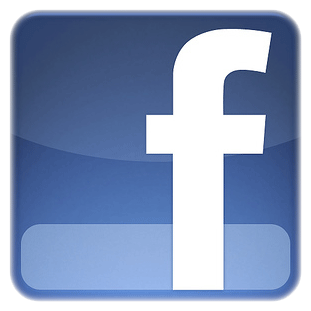 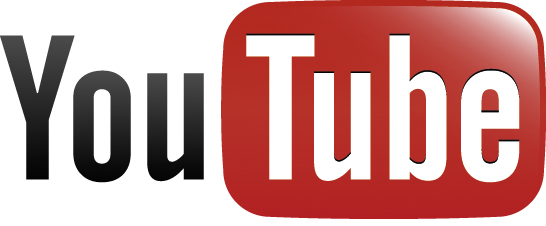 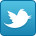 